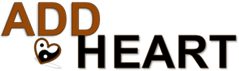 Pressmeddelande 121215, Stockholm   Se Tove Larssons silverkreationer på Galleri So Stockholm,söndag kl. 12-18Louise Hoffsten och Andreas Jonsson bär dom. Nu finns de för visning, beställning och köp centralt i Kungsträdgården Söndag 16 december. Kombinera julhandlingen med lite glögg och pepparkakor inne på Galleri So Stockholm där silverkonstnär Tove Larsson och ett flertal andra konstnärer i snöyran visar sina verk.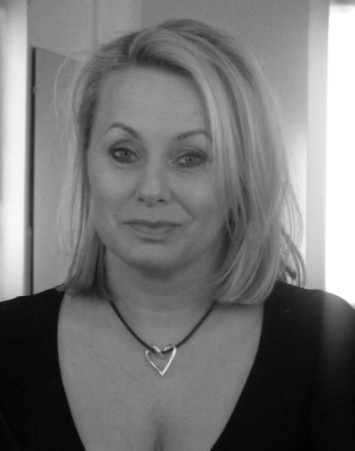 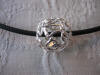 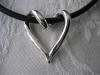 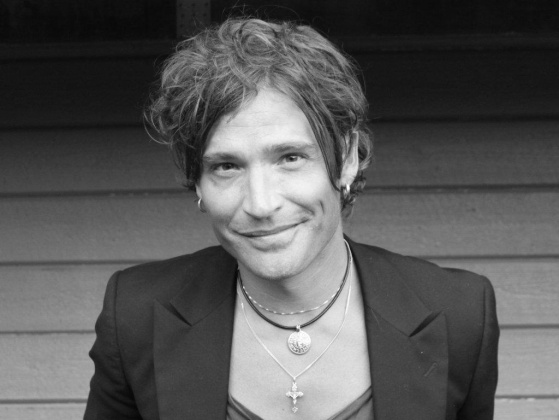 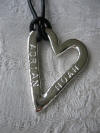 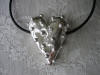 ”Likheternas olikhet” -  Vernissage på Galleri ”So Stockholm” 15 – 16 DecemberEtt vernissage där besökare kan se allt från oljemålningar till smyckesdesign. Utställningen har tidigare haft sammanlagt upp till ca 2500 besökare. Presskontakt: Maryam MostafalouTel: 076 196 0666 E-mail: maryam@addheart.seHemsida: www.addheart.se